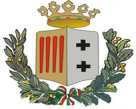 Città Metropolitana di Reggio CalabriaSETTORE 11 - VIABILITA'SERVIZIO MOBILITÀ, TRASPORTI, ITS - UFFICIO AUTORIZZAZIONIwww.cittametropolitana.rc.itSpett. Città MetropolitanaSettore Viabilità Servizio Mobilità, Trasporti, ITSUfficio AutorizzazioniPiazza Italia 89125 – Reggio CalabriaRICHIESTA RILASCIO DUPLICATO ATTESTATO DI IDONEITA’ PROFESSIONALE DI: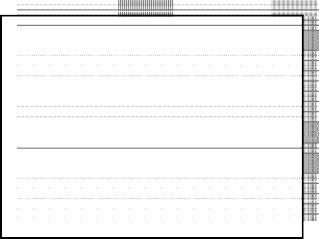 Il sottoscritto  							  nato a		(Prov.	) il	/	/		 e residente in					(Prov	) in via					n°			 telefono n°   								 Pec: _______________________________________________________ cellulare  _____________	Avendo conseguito a seguito d’esame, sostenuto in data	/	/	, l’idoneità professionale per dirigere l’attività di autotrasportatore di:merci su stradaviaggiatori su stradain ambito: □ Nazionale - □ Internazionale - □ Nazionale ed InternazionaleCHIEDEIl rilascio di un duplicato dell’attestato suindicato a causa di:smarrimentofurtodeterioramentoA TAL FINE ALLEGA :Fotocopia fronte e retro del documento d’identità;Fotocopia del codice fiscale;Ricevuta di pagamento di € 10,00 effettuato esclusivamente sul  portale PagoPa della "Città Metropolitana di Reggio Calabria – pagamenti on line - vai al portale - Trasporti – ESAME - MERCI E VIAGGIATORI SU STRADA – (causale: Rilascio duplicato attestato capacità  professionale merci e/o di viaggiatori”.Fotocopia denuncia ed eventuale fotocopia dell’attestato di cui si chiede il duplicato (in caso di richiesta duplicato per furto o smarrimento);Attestato in originale di cui si chiede il duplicato (in caso di richiesta duplicato per deterioramento);Una ulteriore marca da bollo del valore di € 16.00, dovrà essere esibita al momento del ritiro del duplicato di che trattasi.Luogo e data		Firma□trasporto di merci su strada□trasporto di viaggiatori su stradaC.F.: